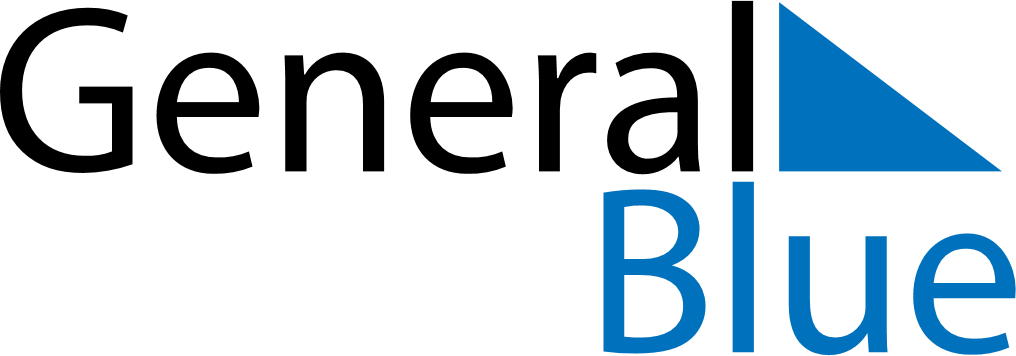 November 2024November 2024November 2024November 2024November 2024November 2024Vaggeryd, Joenkoeping, SwedenVaggeryd, Joenkoeping, SwedenVaggeryd, Joenkoeping, SwedenVaggeryd, Joenkoeping, SwedenVaggeryd, Joenkoeping, SwedenVaggeryd, Joenkoeping, SwedenSunday Monday Tuesday Wednesday Thursday Friday Saturday 1 2 Sunrise: 7:15 AM Sunset: 4:17 PM Daylight: 9 hours and 2 minutes. Sunrise: 7:18 AM Sunset: 4:15 PM Daylight: 8 hours and 57 minutes. 3 4 5 6 7 8 9 Sunrise: 7:20 AM Sunset: 4:13 PM Daylight: 8 hours and 52 minutes. Sunrise: 7:22 AM Sunset: 4:11 PM Daylight: 8 hours and 48 minutes. Sunrise: 7:24 AM Sunset: 4:08 PM Daylight: 8 hours and 43 minutes. Sunrise: 7:27 AM Sunset: 4:06 PM Daylight: 8 hours and 39 minutes. Sunrise: 7:29 AM Sunset: 4:04 PM Daylight: 8 hours and 35 minutes. Sunrise: 7:31 AM Sunset: 4:02 PM Daylight: 8 hours and 30 minutes. Sunrise: 7:34 AM Sunset: 4:00 PM Daylight: 8 hours and 26 minutes. 10 11 12 13 14 15 16 Sunrise: 7:36 AM Sunset: 3:58 PM Daylight: 8 hours and 21 minutes. Sunrise: 7:38 AM Sunset: 3:56 PM Daylight: 8 hours and 17 minutes. Sunrise: 7:40 AM Sunset: 3:54 PM Daylight: 8 hours and 13 minutes. Sunrise: 7:43 AM Sunset: 3:52 PM Daylight: 8 hours and 9 minutes. Sunrise: 7:45 AM Sunset: 3:50 PM Daylight: 8 hours and 5 minutes. Sunrise: 7:47 AM Sunset: 3:48 PM Daylight: 8 hours and 0 minutes. Sunrise: 7:49 AM Sunset: 3:46 PM Daylight: 7 hours and 56 minutes. 17 18 19 20 21 22 23 Sunrise: 7:51 AM Sunset: 3:44 PM Daylight: 7 hours and 52 minutes. Sunrise: 7:54 AM Sunset: 3:43 PM Daylight: 7 hours and 49 minutes. Sunrise: 7:56 AM Sunset: 3:41 PM Daylight: 7 hours and 45 minutes. Sunrise: 7:58 AM Sunset: 3:39 PM Daylight: 7 hours and 41 minutes. Sunrise: 8:00 AM Sunset: 3:38 PM Daylight: 7 hours and 37 minutes. Sunrise: 8:02 AM Sunset: 3:36 PM Daylight: 7 hours and 34 minutes. Sunrise: 8:04 AM Sunset: 3:35 PM Daylight: 7 hours and 30 minutes. 24 25 26 27 28 29 30 Sunrise: 8:06 AM Sunset: 3:33 PM Daylight: 7 hours and 26 minutes. Sunrise: 8:08 AM Sunset: 3:32 PM Daylight: 7 hours and 23 minutes. Sunrise: 8:10 AM Sunset: 3:30 PM Daylight: 7 hours and 20 minutes. Sunrise: 8:12 AM Sunset: 3:29 PM Daylight: 7 hours and 17 minutes. Sunrise: 8:14 AM Sunset: 3:28 PM Daylight: 7 hours and 13 minutes. Sunrise: 8:16 AM Sunset: 3:27 PM Daylight: 7 hours and 10 minutes. Sunrise: 8:18 AM Sunset: 3:26 PM Daylight: 7 hours and 7 minutes. 